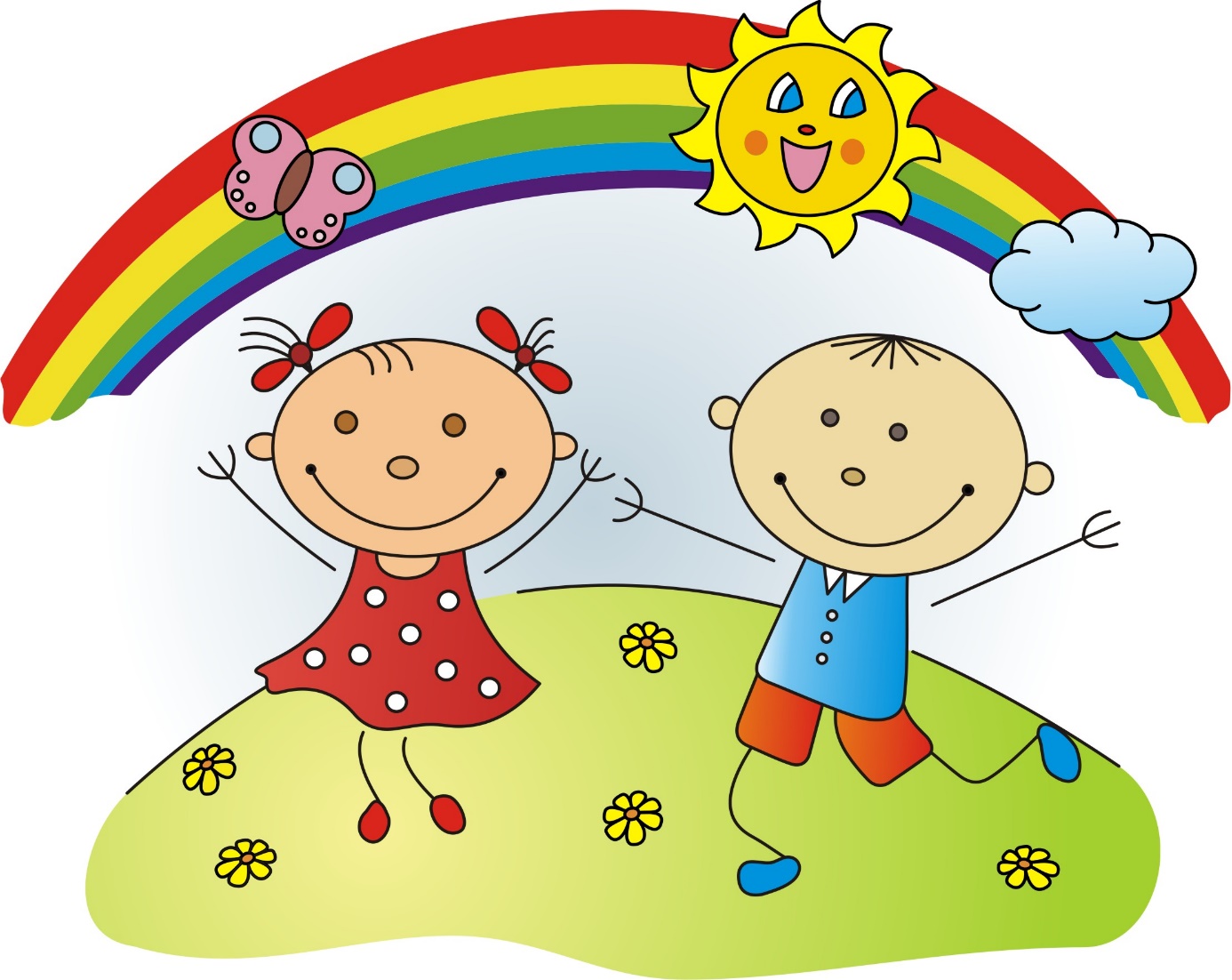 ZÁPIS DO MŠKDY: 2. 5. 2023ČAS: 13.00 – 16.30 HODINKDE: MŠ TMAŇPodrobné informace na webových stánkách školy